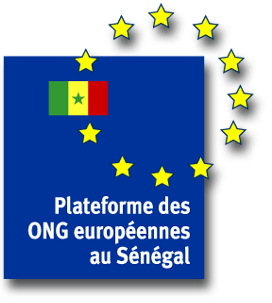 PROCES VERBAL de l’ASSEMBLÉE GENERALE 2015Le 21 Mai 2015 à 9h00, au siège de l’ONG ACTED, s’est tenue l’ASSEMBLEE GENERALE ORDINAIRE de la plateforme des ONG européennes au Sénégal, Assemblée convoquée par le bureau.Président de séance : Matthieu Lefebvre, représentant de l’ONG ACTED, secrétaire de la PFONGUEMembres présents : Membres absents, non représentés :Présents en qualité d’observateurs : Ordre du jour :Tour de table et présentation de participantsVérification du quorum et désignation du président de séanceRapport d’activité de l’exercice 2014/2015Rapport financier de l’exercice 2014/2015Rapport moral de l’exercice 2014/2015 Concertation sur Plan d’actions 2015 /2016Draft Budget prévisionnel 2015 /2016Votation : membres bureau, plan d’actions, budget prévisionnelVérification du quorumAvec 18ONG (dont deux représentées par procuration) représentées dans la salle sur 26 membres que compte la Plateforme des ONG européennes au Sénégal, l’AG ayant atteint le quorum, a pu délibérer valablement.Lecture du Rapport d’avancement activité de l’exercice 2014/2015Le permanent de la PFONGUE, Riccardo Carlotti, a lu le rapport sur l’état d’avancement du plan d’actions 2014/2015 (voir fichier joint).  Les objectifs en terme de nombre de Deb’ataya réalisés (3 sur 4) et de recrutement de nouveaux adhérents (5 sur 12) n’ont pas été complètement atteints mais les résultats sont très satisfaisants. Les membres de la PFONGUE sont plus impliqués et dynamiques  que l’année précédente et ont participé activement à la mise en valeur de l’outil cartographique. Le partenariat avec le CONGAD a permis de réaliser une table ronde qui a vu la participation d’une centaine d’organisations. Résultat négatif à souligner : nous n’avons pas réussi à trouver un financement pour le projet GEODeS.Lecture du Rapport financier de l’exercice 2013/2014  La lecture du rapport financier a été effectuée par M. Aboubakrine Sarr, Trésorier de la Plateforme (voir fichier joint). Ce rapport abordait les points suivants : Etats financiers de la PF ONGUE au 20 Mai 2015 le solde de clôture est de 487 224 FCFA Trésorerie (Journal Banque et Journal Caisse)  Solde banque au 19/05/2015  295 309 FCFA     solde caisse 191 915 FCFA  Cotisations  A la date de l’A.G. tous les membres, sauf deux, ont payé leur cotisation 2014/2015 ; Les cotisations 2014/2015 en retard et celles pour l’année 2015/2016 devront être payés dans les deux mois suivants l’A.G.Récapitulatif des chargesRapport moral de l’exercice 2014/2015Le président de la PFONGUE a exposé le rapport moral Concertation sur Plan d’actions 2015 /2016Suite au rapport moral, les membres ont    discuté le plan d’action 2015/2016. (Voir fichier joint). Ce plan est basé sur trois axes : Vie associative dynamique : Deb’ataya ; réunions ADMIN ; cartographie ; mutualisation des formations ; présence institutionnelle ; fonctionnement bureau et communication interne ; concertation avec la plateforme des chercheurs (PPR SREC).Partenariat avec le CONGAD : Tables rondes ; newsletter externeDélégation Union Européenne :Se positionner comme chef de file sur des projets et organiser les subventions en cascade pour permettre à des petites OSC d’accéder à des fonds UE tout en étant accompagnés et renforcés dans la mise en œuvre.6. Draft budget prévisionnel 2015/2016, Le trésorier de la Plateforme a présenté le budget prévisionnel (voir fichier joint)Les membres ont voté à l’unanimité pour l’augmentation de la cotisation annuelle à 170.000 F CFA7. Approbation et EchangesLe Rapport Financier, le  Plan d’actions et le budget prévisionnel ont été approuvés à l’unanimité par l’Assemblée. Election du nouveau Bureau : 1 Président, 2 Vice Présidents, 1 Trésorier, 1 Secrétaire GénéralAprès l’appel à candidature, l’élection s’est tenue sous la présidence de Mr. Matthieu Lefebvre (ACTED) Composition du nouveau Bureau :	Fait à Dakar, le 26 Mai 2015	Le PermanentAnnexes : 									Riccardo CarlottiRapport financierRelevé de compteBudget prévisionnelRapport d’activité 2014/2015Statistiques cartographie1SIFKabuenyi-Mambu Karine2ACTEDLefebvre Matthieu 3ADGContini Stéphane4AVSFSarr Aboubakrine5CIDRDiaw Dame6ASODIANtab Simon7COSPEMbodj Landry8CPSSabba Clemente 9EAU VIVENdiaye Joseph Alphonse10GRETSakho Modou11SIGHTSAVERSDrame Tihrno et Bokoum Salimata12TERRE des HOMMESMbaye Abdoulaye13LVIAProcuration à Stéphane Contini14RIEDDiedhou Mamadou Lamine15VECO WEST AFRICASarr Cheikh AT16VILLAGE PILOTEDiouf Isabelle17PF ONG UECarlotti Riccardo18AVNProcuration à Stéphane Contini1Le Partenariat2The Brooke3PLANET FINANCE4Intervida5Medicos del Mundo6Aide et Action7Acra8CEAS1ISCOSDimitri WandaPosteNationalitéONGReprésentantSignaturePrésidentBelgiqueADGMr. Stephane Contini1er Vice-président ItalieLVIAMr. Giovanni Armando2ème Vice-président FranceCIDRMr. Dame DiawSecrétaireFranceACTEDMr.Matthieu LefebvreTrésorierFranceAVSFMr. Aboubakrine SarrOrganisationNOMPrénomMAILTEL1SIFKabuenyi MambuKarineadminsenegal@secours-islamique.org77333810622AVSFSarrAboubakrinea.sarr@avsf.org7765062793CPSSabbaClementecoordinationcpsmb@gmail.com7831682204ISCOSDimitriWandawanda.dimitri@iscos.eu7770518365VILLAGE PILOTEDioufIsabelleisabelle.diouf@yahoo.fr7716365736RIEDDiedhiouMamadou Llamine.diedhiou@ried-senegal.org7752023897ACTEDLefebvreMatthieumatthieu.lefebvre@acted.org7750519068VECO SENEGALSarrCheikh ATcheikh.sarr@veco-westafrica.org7765812359PFONGUECarlottiRiccardocontact@pfongue.org77520851210EAU VIVENdiayeJosephjndiaye@eau-vive.org77536626211ADGContiniStéphanestephane.contini@ong-adg.be77450255512CIDRDiawDameDiawdame@gmail.com77645302713ASODIANtabSimonasodia.th.senegal@gmail.com77656420614SIGHTSAVERSDrameTihrnotdrameh@sightsavers.org77102121115SIGHTSAVERSBocoumSalimatasbocoum@sightsavers.org77666131316TERRE DES HOMMESMbayeAbdoulayeabdoulaye.mbaye@tdh.ch77544508317GRETSakho Modousakho.senegal@gret.org77522790118COSPEMbodjLandrysenegal@cospe.org771563336